								        Gelsenkirchen, 08.01.2021Liebe Eltern,nachfolgend noch einige ergänzende Informationen aus der Schulmail des MSB NRW:Der Präsenzunterricht wird voraussichtlich bis zum 31.01.2021 ausgesetzt. In dieser Zeit gibt es für die Klassen 1 bis 6 eine Notbetreuung. Ein Anmeldeformular erhalten Sie über unsere Homepage. Alle Eltern sind aufgerufen, ihre Kinder - soweit möglich - zuhause zu betreuen, um so einen Beitrag zur Kontaktreduzierung zu leisten.Während der Betreuungsangebote in den Schulen findet kein regulärer Unterricht statt. Die Kinder können jedoch unter Aufsicht ihre Aufgaben, die sie von ihrem Klassenlehrer/ ihrer Klassenlehrerin erhalten haben erledigen. Die Aufsicht erfolgt durch schulisches Personal und die Lehrkräfte der Martin-Luther-Schule.In der Zeit bis zum 31. Januar werden keine Klassenarbeiten geschrieben, da der Unterricht im 1. Schulhalbjahr eine ausreichende Basis für die Leistungsbewertung auf dem Halbjahreszeugnis für die Kinder der Klassen 3 und 4 geschaffen hat.Über weitere Vorgaben und Änderungen werden wir Sie umgehend informieren. Mit freundlichen GrüßenS. Müller-BastianMartin-Luther-SchuleGrundschule an der FürstinnenstraßeStädtische Ev. Schule der PrimarstufeFürstinnenstr. 5345883 Gelsenkirchen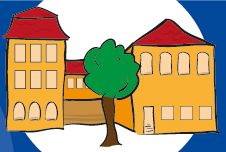 Tel.: 0209 408584121     Fax: 0209 408584129     118965@schule.nrw.de     www.martin-luther-schule-gelsenkirchen.deTel.: 0209 408584121     Fax: 0209 408584129     118965@schule.nrw.de     www.martin-luther-schule-gelsenkirchen.de